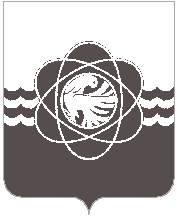 4 сессии пятого созываот 14.11.2019  № 32О принятии в муниципальнуюсобственность объекта движимого имуществаРассмотрев обращение Администрации муниципального образования «город Десногорск» Смоленской области  от 10.10.2019 № 10000 , в соответствии со статьей 26 Устава муниципального образования «город Десногорск» Смоленской области, пункта 2.3 Положения о порядке владения, пользования и распоряжения муниципальным имуществом муниципального образования «город Десногорск» Смоленской области, утвержденного решением Десногорского городского Совета от 24.04.2012 № 620, учитывая рекомендации постоянной депутатской комиссии планово-бюджетной, по налогам, финансам и инвестиционной деятельности, Десногорский городской СоветРЕШИЛ:Принять от муниципального бюджетного учреждения «Служба благоустройства» муниципального образования «город Десногорска» Смоленской области в собственность муниципального образования «город Десногорск» Смоленской области объект движимого имущества, полученный за счет внебюджетных средств (добровольные пожертвования): - Система видеонаблюдения, расположенная на территории музея под открытым небом «Курган Славы», стоимостью 1 993 540,36 рублей.Настоящее	решение опубликовать в газете «Десна».Председатель Десногорского городского Совета                     А.А. ТерлецкийГлава муниципального образования «город Десногорск» Смоленской областиА.Н. Шубин